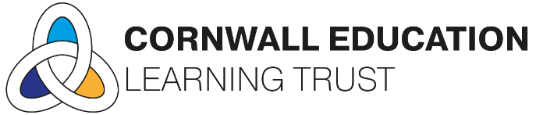 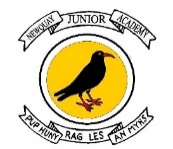 25th May 2023Dear Parents and Carers of Year 3,Year 3 Garden Party – Friday 23rd June from 11.45am – 12.30pmWe are delighted to announce that our academy will be hosting an end of unit ‘Garden Party’ to celebrate all of the Year 3 pupil's exceptional learning and hard work this term.The event is scheduled for Friday, 23rd of June, from 11.45am. Weather permitting, we are hoping this will take place on the field and across the classrooms. Parents and carers can arrive at the green side gate, which leads to the field at 11.45am. This is by the side of the Edge Hall at the front of the academy. Due to expected numbers, we would ask that a maximum of two adults attend per child for this event.Throughout this term, the Year 3 pupils have tackled a diverse range of topics, including plants, healthy eating, and the seasonality of produce. The Garden Party provides a brilliant opportunity for everyone to come together and showcase all of the pupil's achievements. As part of the celebration, there will be a chance for families and groups to make Pico de Gallo (salsa) using the ingredients grown by the children. We believe that this will provide an excellent learning experience for everyone involved and promote teamwork and collaborative problem-solving. Following the event, children can be collected from the academy from 12.45pm. Any child not collected, will remain in class with the class teacher. They will then be dismissed as usual from the MUGA at 2.55pm. Please complete the online link below to inform us who will be attending, if your child will be collected at the end of the picnic, or collected at 2.55pm home time. https://forms.office.com/e/AkExUj2L3Qhttps://forms.office.com/e/AkExUj2L3QWe recommend that you bring a picnic and blanket to enjoy lunch with your children. This will not only allow you to soak up the sunshine, but also provide an opportunity for you to interact with other families and further promote community spirit.We are eagerly anticipating this celebratory event, which promises to be a lot of fun for all involved. We look forward to seeing you there and hope that you have a fantastic time. Yours sincerely,The Year 3 Team Newquay Junior Academy